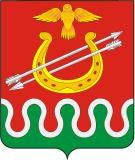 Администрация Боготольского районаКрасноярского краяПОСТАНОВЛЕНИЕ« 15 » декабря 2015 года			г. Боготол				№ 585 – пО внесении изменений в постановление администрации Боготольского района от 05.08.2013 № 560-п «Об утверждении Порядка принятия решений о разработке муниципальных программ Боготольского района Красноярского края, их формировании и реализации»В соответствии со статьёй 179 Бюджетного кодекса Российской Федерации, со статьей 30 Устава Боготольского районаПОСТАНОВЛЯЮ:1.Внести в постановление администрации Боготольского района от 05.08.2013 № 560-п «Об утверждении Порядка принятия решений о разработке муниципальных программ Боготольского района Красноярского края, их формировании и реализации» следующие изменения:в заголовке, в пунктах 1, 3, слово «формировании» заменить словом «формирования»;в Порядке принятия решений о разработке муниципальных программ Боготольского района Красноярского края, их формировании и реализации:в пункте 1.1. слово «формировании» заменить словом «формирования»;в пункте 1.2.слова «документ, определяющий цели и задачи, направленные на осуществление муниципальной политики в установленных сферах деятельности, и содержащий систему мероприятий, взаимоувязанных по задачам, срокам осуществления и ресурсам мер муниципального регулирования и мер муниципального управления муниципальной собственностью» заменить словами «документ стратегического планирования, содержащий комплекс планируемых мероприятий, взаимоувязанных по задачам, срокам осуществления, исполнителям и ресурсам и обеспечивающих наиболее эффективное достижение целей и решение задач социально - экономического развития»;в пункте 1.4. слова «разрабатываются не менее, чем на три года» заменить словами «разрабатываются на срок не менее, чем три года»;пункт 2.1. после слов «инициаторами предложений о разработке программы» дополнить словами «предлагаемой к реализации с очередного финансового года»;пункт 2.2. после слов «предложения о разработке программы» дополнить словами «предлагаемой к реализации с очередного финансового года;в пункте 2.7 слова «на очередной финансовый год» заменить словами «в очередном финансовом году»;название раздела 3 после слов «Разработка программы», дополнить словами «, внесение в нее изменений»;пункт 3.2. дополнить абзацем следующего содержания «Подготовка изменений в действующие программы осуществляется по инициативе ответственного исполнителя, в том числе по результатам мониторинга реализации программ и (или) по результатам оценки эффективности реализации программ, проведенной в соответствии с постановлением Администрации Боготольского района от 15.04.2015 № 199 - п «Об утверждении Порядка оценки эффективности реализации муниципальных программ Боготольского района Красноярского края»;в пункте 3.7 слова «финансированию с очередного финансового года», заменить словами «реализации в очередном финансовом году»;дополнить пунктом 3.9. следующего содержания:«3.9. В ходе исполнения местного бюджета объем бюджетных ассигнований программы, в том числе направленный на реализацию подпрограмм и отдельных мероприятий, может отличаться от объема бюджетных ассигнований, утвержденного в составе программы, в пределах и по основаниям, которые предусмотрены бюджетным законодательством Российской Федерации для внесения изменений в сводную бюджетную роспись местного бюджета»;абзац двенадцатый в пункте 4.2. изложить в следующей редакции «перечень объектов недвижимого имущества муниципальной собственности Боготольского района, подлежащих строительству, реконструкции, техническому перевооружению или приобретению»;пункт 4.2. дополнить подпунктом п) следующего содержания «информацию о мероприятиях, реализуемых в рамках государственно-частного партнерства, направленных на достижение целей и задач программы;дополнить пунктами 4.2.1 и 4.2.2 следующего содержания:«4.2.1. В случае если в программе предусматриваются бюджетные ассигнования на оплату муниципальных контрактов на выполнение работ, оказание услуг для обеспечения нужд Боготольского района, длительность производственного цикла выполнения, оказания которых превышает срок действия утвержденных лимитов бюджетных обязательств, за исключением муниципальных контрактов, финансируемых за счет бюджетных ассигнований на осуществление бюджетных инвестиций в объекты муниципальной собственности Боготольского района, а также муниципальных контрактов на поставки товаров для обеспечения нужд Боготольского района на срок, превышающий срок действия утвержденных лимитов бюджетных обязательств, предусматривающих встречные обязательства, не связанные с предметами их исполнения, в программе следует определить предмет закупок с указанием в отношении каждого предмета закупки следующей информации:планируемые результаты поставки товаров, выполнения работ, оказания услуг;наименование товаров, описание состава работ, услуг;предельный срок поставки товаров, выполнения работ, оказания услуг с учетом сроков, необходимых для определения поставщиков, подрядчиков, исполнителей;предельный объем средств на оплату муниципального контракта с разбивкой по годам.4.2.2. Ответственный исполнитель программы может дополнить программу иной информацией (в том числе в форме приложений), необходимой для реализации программы.»;абзац пятый пункта 4.3.изложить в следующей редакции:«По каждому показателю результативности, имеющему цифровое значение, приводится весовой критерий, характеризующий приоритетность данного показателя в соответствии с приоритетами муниципальной политики, суммарное значение весовых критериев должно равняться единице. Весовые критерии могут изменяться при внесении изменений в действующую программу, при планировании бюджета на очередной финансовый год и плановый период»абзац десятый пункта 6.10. изложить в следующей редакции:«информацию по объектам недвижимого имущества муниципальной собственности Боготольского района, подлежащим строительству, реконструкции, техническому перевооружению или приобретению, включенным в программу (приложение 9 к настоящему Порядку)»;в пункте 6.11. слова «до 1 апреля» заменить словами «до 1 февраля»;в приложении № 2 к Порядку принятия решений о разработке муниципальных программ Боготольского района Красноярского края, их формирования и реализации:абзац одиннадцатый изложить в следующей редакции:«перечень объектов недвижимого имущества муниципальной собственности Боготольского района, подлежащих строительству, реконструкции, техническому перевооружению или приобретению» ( приложение №3 к настоящему паспорту);приложение № 1 к Паспорту муниципальной программы Боготольского района Красноярского края изложить в новой редакции согласно приложению № 1 к настоящему Постановлению;приложение № 2 к Паспорту муниципальной программы Боготольского района Красноярского края изложить в новой редакции согласно приложению № 2 к настоящему Постановлению;приложение № 3 к Паспорту муниципальной программы Боготольского района Красноярского края изложить в новой редакции согласно приложению № 3 к настоящему Постановлению;приложение № 4 к Порядку принятия решений о разработке муниципальных программ Боготольского района Красноярского края, их формировании и реализации изложить в новой редакции согласно приложению № 4 к настоящему Постановлению;приложение № 5 к Порядку принятия решений о разработке муниципальных программ Боготольского района Красноярского края, их формировании и реализации изложить в новой редакции согласно приложению № 5 к настоящему Постановлению;приложение № 6 к Порядку принятия решений о разработке муниципальных программ Боготольского района Красноярского края, их формировании и реализации изложить в новой редакции согласно приложению № 6 к настоящему Постановлению;приложение № 1 к макету подпрограммы, реализуемой в рамках муниципальных программ Боготольского района Красноярского края, изложить в новой редакции согласно приложению № 7 к настоящему Постановлению;приложение № 2 к макету подпрограммы, реализуемой в рамках муниципальных программ Боготольского района Красноярского края, изложить в новой редакции согласно приложению № 8 к настоящему Постановлению;приложение № 11 к Порядку принятия решений о разработке муниципальных программ Боготольского района Красноярского края, их формировании и реализации изложить в новой редакции согласно приложению № 9 к настоящему Постановлению.2.Настоящее постановление опубликовать в периодическом печатном издании «Официальный вестник Боготольского района» и разместить на официальном сайте Боготольского района в сети Интернет (http://www.bogotol-r.ru/).3.Контроль над исполнением настоящего постановления оставляю за собой.4.Постановление вступает в силу в день, следующий за днем его официального опубликования (обнародования).Глава Боготольского района						А. В. БеловПриложение № 1к постановлению АдминистрацииБоготольского района от 15.12.2015 № 585 - пЦели, целевые показатели, задачи, показатели результативности программы с расшифровкой плановых значений по годам её реализацииРуководитель																Ф.И.О.Приложение № 2к постановлению АдминистрацииБоготольского района от 15.12.2015 № 585 -пЦелевые показатели на долгосрочный периодРуководитель																		Ф.И.О.Приложение № 3к постановлению АдминистрацииБоготольского района от 15.12.2015 № 585 - пПеречень объектов недвижимого имущества муниципальной собственности Боготольского района, подлежащих строительству, реконструкции, техническому перевооружению или приобретению<*> Указываются наименование объекта согласно разработанной проектной документации (заданию на разработку проектной документации) либо основные характеристики объекта недвижимого имущества, планируемого к приобретению.<**> В качестве заказчика выступают органы исполнительной власти Боготольского района, районные муниципальные казенные учреждения, являющиеся получателями средств краевого бюджета и самостоятельно осуществляющие бюджетные инвестиции в объекты муниципальной собственности Боготольского района, либо районные муниципальные бюджетные и автономные учреждения, районные унитарные предприятия, которым органами исполнительной власти Боготольского района на безвозмездной основе на основании соглашений переданы полномочия муниципального заказчика по заключению и исполнению от имени Боготольского района муниципальных контрактов при осуществлении бюджетных инвестиций в объекты муниципальной собственности, а также являющиеся получателями субсидии из районного бюджета на осуществление капитальных вложений в объекты капитального строительства муниципальной собственности Боготольского района или приобретение объектов недвижимого имущества в муниципальную собственность Боготольского района.<***> Срок строительства (реконструкции, технического перевооружения) объекта и ввода его в эксплуатацию либо срок приобретения объекта.<****> При разработке проектной документации ориентировочно.Руководитель																		Ф.И.ОПриложение № 4к постановлению АдминистрацииБоготольского района от 15.12.2015 № 585 - пРаспределение планируемых расходов за счет средств районного бюджета (бюджета района) по отдельным мероприятиям программы, подпрограммам муниципальной программыРуководитель																			Ф.И.ОПриложение № 5к постановлению АдминистрацииБоготольского района от 15.12.2015 № 585 -пРесурсное обеспечение и прогнозная оценка расходов на реализацию целей муниципальной программы Боготольского района Красноярского края с учетом источников финансирования, в том числе по уровням бюджетной системыРуководитель																			Ф.И.ОПриложение № 6к постановлению АдминистрацииБоготольского района от 15.12.2015 № 585-пПрогноз сводных показателей муниципальных заданий на оказание (выполнение) муниципальных услуг (работ) районными муниципальными учреждениями по муниципальной программе Боготольского района Красноярского края* - содержание муниципальной услуги (работы) указывается по каждой реестровой записи.Руководитель																			Ф.И.ОПриложение № 7к постановлению АдминистрацииБоготольского района от 15.12.2015 № 585 -пПеречень целевых индикаторов подпрограммыРуководитель																			Ф.И.ОПриложение № 8к постановлению АдминистрацииБоготольского района от 15.12.2015 № 585 -пПеречень мероприятий подпрограммы с указанием объема средств на их реализацию и ожидаемых результатовРуководитель																				Ф.И.ОПриложение № 9к постановлению АдминистрацииБоготольского района от 15.12.2015 № 585 -пИнформация по объектам недвижимого имущества муниципальной собственности Боготольского района, подлежащим строительству, реконструкции, техническому перевооружению или приобретению, включенным в муниципальную программу Боготольского района_____________________________________________________________________________________________(наименование программы)за январь - ___________________ 20__ г.(нарастающим итогом)<*> Указывается согласно разработанной проектной документации (заданию на разработку проектной документации) наименование объекта либо основные характеристики объекта недвижимого имущества, планируемого к приобретению.<**> Срок строительства (реконструкции, технического перевооружения) объекта и ввода его в эксплуатацию либо срок приобретения объекта.<***> При разработке проектной документации ориентировочно.В случае приобретения объектов недвижимого имущества графы 4, 5, 6, 7, 8 не заполняются.Руководитель																		Ф.И.О.№ п/пЦели, задачи, показатели Единица измеренияВес показателяИсточник информацииДва года, предшествующие реализации программыДва года, предшествующие реализации программыГоды реализации программыГоды реализации программыГоды реализации программы№ п/пЦели, задачи, показатели Единица измеренияВес показателяИсточник информациигодгодгодгодгод1Цель 1Целевой показатель 1x...1.1Задача 11.1.1Подпрограмма 1.1(показатели)...1.1.2Подпрограмма 1.2(показатели)...  1.2Задача 2Подпрограмма 2.11.2.1(показатели)Подпрограмма 2.2(показатели)...Отдельное мероприятие(показатели)…и т.д. по целям, задачам и мероприятиям№ п/пЦели, целевые показателиЕдиница измеренияДва года, предшествующие реализации программыДва года, предшествующие реализации программыГоды реализации программыГоды реализации программыГоды реализации программыДолгосрочный период по годамДолгосрочный период по годамДолгосрочный период по годамДолгосрочный период по годамДолгосрочный период по годамДолгосрочный период по годамДолгосрочный период по годамДолгосрочный период по годам№ п/пЦели, целевые показателиЕдиница измерениягодгодгод 1год…год n……………………1Цель 1.1Целевой показатель…1.nи т.д. по целям№ п/пНаименование объекта, территория строительства (приобретения), мощность и единицы измерения мощности объекта <*>Вид ассигнований (инвестиции, субсидии)Годы строительства (приобретения) <***>Предельная сметная стоимость объектаОстаток стоимости объекта в ценах контрактов <****>Объем бюджетных ассигнований в объекты недвижимого имущества муниципальной собственности Боготольского района, подлежащие строительству, реконструкции, техническому перевооружению или приобретениюОбъем бюджетных ассигнований в объекты недвижимого имущества муниципальной собственности Боготольского района, подлежащие строительству, реконструкции, техническому перевооружению или приобретениюОбъем бюджетных ассигнований в объекты недвижимого имущества муниципальной собственности Боготольского района, подлежащие строительству, реконструкции, техническому перевооружению или приобретениюОбъем бюджетных ассигнований в объекты недвижимого имущества муниципальной собственности Боготольского района, подлежащие строительству, реконструкции, техническому перевооружению или приобретениюОбъем бюджетных ассигнований в объекты недвижимого имущества муниципальной собственности Боготольского района, подлежащие строительству, реконструкции, техническому перевооружению или приобретениюОбъем бюджетных ассигнований в объекты недвижимого имущества муниципальной собственности Боготольского района, подлежащие строительству, реконструкции, техническому перевооружению или приобретениюОбъем бюджетных ассигнований в объекты недвижимого имущества муниципальной собственности Боготольского района, подлежащие строительству, реконструкции, техническому перевооружению или приобретению№ п/пНаименование объекта, территория строительства (приобретения), мощность и единицы измерения мощности объекта <*>Вид ассигнований (инвестиции, субсидии)Годы строительства (приобретения) <***>Предельная сметная стоимость объектаОстаток стоимости объекта в ценах контрактов <****>Два года, предшествующие реализации программыДва года, предшествующие реализации программыГоды реализации программыГоды реализации программыГоды реализации программыГоды до ввода объектаГоды до ввода объекта№ п/пНаименование объекта, территория строительства (приобретения), мощность и единицы измерения мощности объекта <*>Вид ассигнований (инвестиции, субсидии)Годы строительства (приобретения) <***>Предельная сметная стоимость объектаОстаток стоимости объекта в ценах контрактов <****>годыгодыгод 1год …год n......Наименование подпрограммы 1Наименование подпрограммы 1Наименование подпрограммы 1Наименование подпрограммы 1Наименование подпрограммы 1Наименование подпрограммы 1Наименование подпрограммы 1Наименование подпрограммы 1Наименование подпрограммы 1Наименование подпрограммы 1Наименование подпрограммы 1Наименование подпрограммы 1Наименование подпрограммы 1Главный распорядитель 1Главный распорядитель 1Главный распорядитель 1Главный распорядитель 1Главный распорядитель 1Главный распорядитель 1Главный распорядитель 1Главный распорядитель 1Главный распорядитель 1Главный распорядитель 1Главный распорядитель 1Главный распорядитель 1Главный распорядитель 1Наименование мероприятия 1Наименование мероприятия 1Наименование мероприятия 1Наименование мероприятия 1Наименование мероприятия 1Наименование мероприятия 1Наименование мероприятия 1Наименование мероприятия 1Наименование мероприятия 1Наименование мероприятия 1Наименование мероприятия 1Наименование мероприятия 1Наименование мероприятия 1Заказчик 1 <**>Объект 1в том числе:федеральный бюджеткраевой бюджетрайонный бюджет бюджеты муниципальных образованийвнебюджетные источникиОбъект 2в том числе:федеральный бюджеткраевой бюджетрайонный бюджетбюджеты муниципальных образованийвнебюджетные источники...Заказчик 2 <**>...Итого по мероприятию 1в том числе:федеральный бюджеткраевой бюджетрайонный бюджетбюджеты муниципальных образованийвнебюджетные источникиНаименование подпрограммы 2Наименование подпрограммы 2Наименование подпрограммы 2Наименование подпрограммы 2Наименование подпрограммы 2Наименование подпрограммы 2Наименование подпрограммы 2Наименование подпрограммы 2Наименование подпрограммы 2Наименование подпрограммы 2Наименование подпрограммы 2Наименование подпрограммы 2Наименование подпрограммы 2...Итого по Главному распорядителю 1в том числе:федеральный бюджеткраевой бюджетрайонный бюджетбюджеты муниципальных образованийвнебюджетные источникиГлавный распорядитель 2Заказчик 1 <**>...Итого по подпрограммев том числе:федеральный бюджеткраевой бюджетрайонный бюджетбюджеты муниципальных образованийвнебюджетные источникиНаименование подпрограммы 2Наименование подпрограммы 2Наименование подпрограммы 2Наименование подпрограммы 2Наименование подпрограммы 2Наименование подпрограммы 2Наименование подпрограммы 2Наименование подпрограммы 2Наименование подпрограммы 2Наименование подпрограммы 2Наименование подпрограммы 2Наименование подпрограммы 2Наименование подпрограммы 2Главный распорядитель 1Главный распорядитель 1Главный распорядитель 1Главный распорядитель 1Главный распорядитель 1Главный распорядитель 1Главный распорядитель 1Главный распорядитель 1Главный распорядитель 1Главный распорядитель 1Главный распорядитель 1Главный распорядитель 1Главный распорядитель 1Наименование мероприятия 1Наименование мероприятия 1Наименование мероприятия 1Наименование мероприятия 1Наименование мероприятия 1Наименование мероприятия 1Наименование мероприятия 1Наименование мероприятия 1Наименование мероприятия 1Наименование мероприятия 1Наименование мероприятия 1Наименование мероприятия 1Наименование мероприятия 1Заказчик 1 <**>...Итого по программев том числе:федеральный бюджеткраевой бюджетрайонный бюджетбюджеты муниципальных образованийвнебюджетные источникиСтатус (муниципальная программа, подпрограмма)Наименование программы, подпрограммыНаименование ГРБСКод бюджетной классификацииКод бюджетной классификацииКод бюджетной классификацииКод бюджетной классификацииРасходы, в том числе по годам реализации программы, (тыс. руб.)Расходы, в том числе по годам реализации программы, (тыс. руб.)Расходы, в том числе по годам реализации программы, (тыс. руб.)Расходы, в том числе по годам реализации программы, (тыс. руб.)Статус (муниципальная программа, подпрограмма)Наименование программы, подпрограммыНаименование ГРБСГРБСРзПрЦСРВРгод 1год …год nИтого на периодМуниципальная программавсего расходные обязательства по программеХХХХМуниципальная программав том числе по ГРБС:Муниципальная программаХХХМуниципальная программаХХХПодпрограмма 1всего расходные обязательства по подпрограммеХХХПодпрограмма 1в том числе по ГРБС:ХХХПодпрограмма 1ХХХПодпрограмма 1ХХХ…Подпрограмма nвсего расходные обязательства Подпрограмма nв том числе по ГРБС:Подпрограмма nПодпрограмма nОтдельное мероприятие программы 1всего расходные обязательства Отдельное мероприятие программы 1в том числе по ГРБС:Отдельное мероприятие программы 1Отдельное мероприятие программы 1Отдельное мероприятие программы 2всего расходные обязательства Отдельное мероприятие программы 2в том числе по ГРБС:Отдельное мероприятие программы 2Отдельное мероприятие программы 2…СтатусНаименование муниципальной программы, подпрограммы муниципальной программыУровень бюджетной системы / источники финансированияОценка расходов, в том числе по годам реализации программы, (тыс. руб.)Оценка расходов, в том числе по годам реализации программы, (тыс. руб.)Оценка расходов, в том числе по годам реализации программы, (тыс. руб.)Оценка расходов, в том числе по годам реализации программы, (тыс. руб.)СтатусНаименование муниципальной программы, подпрограммы муниципальной программыУровень бюджетной системы / источники финансированиягод 1год …год nИтого на периодМуниципальная программаВсегоМуниципальная программав том числе:Муниципальная программафедеральный бюджетМуниципальная программакраевой бюджетМуниципальная программарайонный бюджетМуниципальная программавнебюджетные источникиМуниципальная программабюджеты муниципальных образованийМуниципальная программаюридические лицаПодпрограмма 1ВсегоПодпрограмма 1в том числе:Подпрограмма 1федеральный бюджетПодпрограмма 1краевой бюджетПодпрограмма 1районный бюджетПодпрограмма 1внебюджетные источникиПодпрограмма 1бюджеты муниципальных образованийПодпрограмма 1юридические лица…Мероприятие программы ВсегоМероприятие программы в том числе:Мероприятие программы федеральный бюджетМероприятие программы краевой бюджетМероприятие программы районный бюджетМероприятие программы внебюджетные источникиМероприятие программы бюджеты муниципальных образованийМероприятие программы юридические лица…Наименование муниципальной услуги (работы)Содержание муниципальной услуги (работы)Наименование и значение показателя объема муниципальной услуги (работы)Значение показателя объема услуги (работы) по годам реализации программыЗначение показателя объема услуги (работы) по годам реализации программыЗначение показателя объема услуги (работы) по годам реализации программыНаименование муниципальной услуги (работы)Содержание муниципальной услуги (работы)Наименование и значение показателя объема муниципальной услуги (работы)год 1год …год nУслуга (работа)1Содержание услуги (работы)*Наименование и значение показателя 1Услуга (работа)1Содержание услуги (работы)*…Услуга (работа)1Содержание услуги (работы)*Наименование и значение показателя nУслуга (работа)1Содержание услуги (работы)*Наименование и значение показателя 1Услуга (работа)1Содержание услуги (работы)*…Услуга (работа)1Содержание услуги (работы)*Наименование и значение показателя nРасходы районного бюджета (бюджета района) на оказание (выполнение) муниципальной услуги (работы), тыс. руб.Услуга (работа) 2Содержание услуги (работы)*Наименование и значение показателя 1Услуга (работа) 2Содержание услуги (работы)*…Услуга (работа) 2Содержание услуги (работы)*Наименование и значение показателя nУслуга (работа) 2Содержание услуги (работы)*Наименование и значение показателя 1Услуга (работа) 2Содержание услуги (работы)*…Услуга (работа) 2Содержание услуги (работы)*Наименование и значение показателя nРасходы районного бюджета (бюджета района) на оказание (выполнение) муниципальной услуги (работы), тыс. руб.И т.д. по услугам (работам)Расходы районного бюджета (бюджета района) на оказание (выполнение) муниципальной услуги (работы), тыс. руб.№ п/пЦель, целевые индикаторыЕдиница измеренияИсточник информацииДва года, предшествующие реализации программыДва года, предшествующие реализации программыГоды реализации программыГоды реализации программыГоды реализации программы№ п/пЦель, целевые индикаторыЕдиница измеренияИсточник информациигодгодгод 1год …год nЦель подпрограммыЦелевой индикатор 1...Целевой индикатор nНаименование  программы, подпрограммыГРБСКод бюджетной классификацииКод бюджетной классификацииКод бюджетной классификацииКод бюджетной классификацииРасходы, в том числе по годам реализации программы, (тыс. руб.)Расходы, в том числе по годам реализации программы, (тыс. руб.)Расходы, в том числе по годам реализации программы, (тыс. руб.)Расходы, в том числе по годам реализации программы, (тыс. руб.)Ожидаемый результат от реализации подпрограммного мероприятия (в натуральном выражении)Наименование  программы, подпрограммыГРБСГРБСРзПрЦСРВРгод 1год …год nИтого на периодОжидаемый результат от реализации подпрограммного мероприятия (в натуральном выражении)Цель подпрограммыЗадача 1Мероприятие 1…Мероприятие n…Задача nМероприятие n.1…Мероприятие n.nВ том числе ГРБС 1…ГРБС n№п/пНаименование объекта, территория строительства, (приобретения), мощность и единицы измерения мощности объекта <*>Годы строительства (приобретения) <**>Процент технической готовностиСметная стоимость по утвержденной ПСД, всего в ценах 2001 г.Остаток сметной стоимости на 01.01.201_ г. <***>Остаток сметной стоимости на 01.01.201_ г. <***>План на 201_ г.План на 201_ г.План на 201_ г.План на 201_ г.План на 201_ г.План на 201_ г.План на 201_ г.План на 201_ г.План на 201_ г.Финансирование за январь - __________ 201_ г.Финансирование за январь - __________ 201_ г.Финансирование за январь - __________ 201_ г.Финансирование за январь - __________ 201_ г.Финансирование за январь - __________ 201_ г.Финансирование за январь - __________ 201_ г.Финансирование за январь - __________ 201_ г.Финансирование за январь - __________ 201_ г.Финансирование за январь - __________ 201_ г.Финансирование за январь - __________ 201_ г.Фактическое освоение за январь - _____ 201_ г. за счет всех источников финансированияВиды выполненных работ за январь - _____ 201_ г.№п/пНаименование объекта, территория строительства, (приобретения), мощность и единицы измерения мощности объекта <*>Годы строительства (приобретения) <**>Процент технической готовностиСметная стоимость по утвержденной ПСД, всего в ценах 2001 г.Остаток сметной стоимости на 01.01.201_ г. <***>Остаток сметной стоимости на 01.01.201_ г. <***>в ценах 2001гвсегов том числев том числев том числев том числев том числев том числев том числевсегов том числев том числев том числев том числев том числев том числев том числев том числев том числеФактическое освоение за январь - _____ 201_ г. за счет всех источников финансированияВиды выполненных работ за январь - _____ 201_ г.№п/пНаименование объекта, территория строительства, (приобретения), мощность и единицы измерения мощности объекта <*>Годы строительства (приобретения) <**>Процент технической готовностиСметная стоимость по утвержденной ПСД, всего в ценах 2001 г.в ценах 2001 г.в ценах контракта на 01.01 текущего годав ценах 2001гвсегоаванскраевой бюджетфедеральный бюджетрайонный бюджетбюджеты муниципальных образованийвнебюджетные фондывнебюджетные фондывсегокраевой бюджеткраевой бюджетфедеральный бюджетфедеральный бюджетрайонный бюджетрайонный бюджетбюджеты муниципальных образованийбюджеты муниципальных образованийвнебюджетные источникиФактическое освоение за январь - _____ 201_ г. за счет всех источников финансированияВиды выполненных работ за январь - _____ 201_ г.12345678910111213141515161717181819192020212223Наименование подпрограммы 1Наименование мероприятий 1-nГлавный распорядитель 1Заказчик 1Объект 1Объект 2Заказчик 2...Итого по главному распорядителю 1Главный распорядитель 2Заказчик 1...Наименование мероприятий 2-n...Итого по подпрограмме 1в том числе:Главный распорядитель 1Главный распорядитель 2...Наименование подпрограммы 2...Итого по подпрограмме 2в том числе:Главный распорядитель 1Главный распорядитель 2...Итого по программев том числе:Главный распорядитель 1Главный распорядитель 2